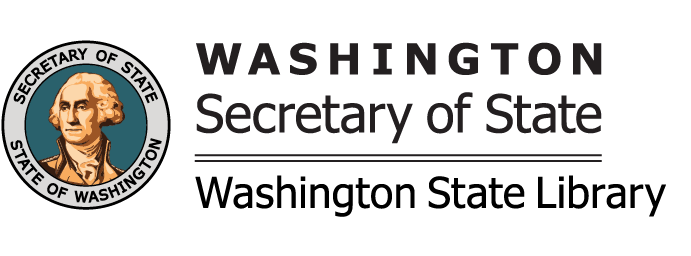 Library Council of WashingtonApplication FormThe mission of the Library Council of Washington (LCW) is to help all Washingtonians access services, information, and resources. Our 15 members represent all different types of libraries and library users. We meet in-person two to four times a year. LCW acts as a catalyst for dealing successfully with library-related issues of statewide concern, and advises the State Librarian and the Office of the Secretary of State on statewide library issues and the expenditure of federal funds. Members serve a three-year term.Members may include library employees, volunteers, trustees, foundation board members, advocates, consultants, or educators. We seek new members that are active and knowledgeable, have great communication skills, and can advocate for all libraries while representing a specific interest group’s views as well. If you want to help shape our libraries, have at least three years’ experience working in a library in Washington State, please send a copy of this application and a copy of your resume.Current VacanciesPublic Libraries serving 100,000+Academic 4 yearSchoolsSpecial LibrariesRural LibrariesTechnologyPersonal information Name:												Address:											Phone number:				 E-mail address:Which vacancy are you applying for? 										Please complete the questions on the following page, sign, and return the application.  Maura WalshWashington State LibraryPO Box 42460Olympia  WA  98504-2460Questions? Maura.walsh@sos.wa.gov or 360 704 5246QuestionsPlease answer the following questions giving special weight to how you will represent the position you want.  Attach additional pages if necessaryWhy are you interested in serving on the Library Council of Washington?Please state how you meet the Criteria for Membership for this position.What areas of knowledge and special expertise would you bring to the work of the Library Council of Washington?  What other roles or contributions have you undertaken that would enhance your effectiveness as a member of the Library Council?Describe your philosophy of service to the library community.How do you expect to communicate with the constituent communities that you would represent?Is there anything else you would like us to consider while evaluating your application? I understand that appointment to the Library Council of Washington is for the term described above. I have the approval of my institution for participation on the Council. I agree to attend the meetings of the Council for the duration of the term.Signed: __________________________________________  Date: ____________________ Don’t forget to attach a current resume.